                     ОБЪЯВЛЕНИЕ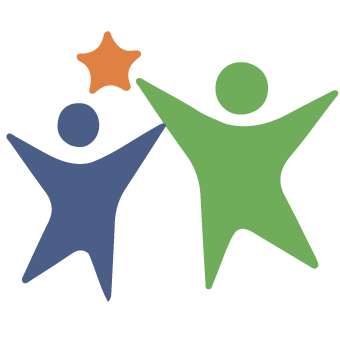 10.12.2022г  в 16.30 часовАдминистрация сельского поселения Лемез-Тамакский сельсовет приглашает граждан  сельского поселения на итоговое собраниепо Программе поддержки местных инициатив(ППМИ-2023)Повестка дня:1. Информация об инициативном бюджетировании, условиях участия в конкурсном отборе проектов развития общественной инфраструктуры, основанных на местных инициативах;2. Выбор первоочередной проблемы населенного пункта участия в ППМИ;3. Определение суммы софинансирования муниципалитета, населения и спонсоров;4. Выбор инициативной группы для организации работ в рамках ППМИ;5.Решение об использовании сэкономленных бюджетных средств после проведения торгов.Место проведения: Сельский клуб д.Лемез-Тамак